 Valid from: Saturday 19 November 2016 to 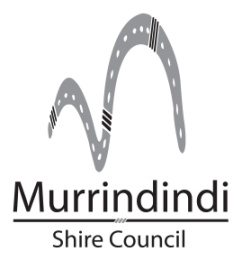 Monday 13 March 2017 All Season Tickets are for use during public hours only.New Application? 	Y	     N		Renewal - are replacement tickets required?    Y	    N* Concession card must be shown. Concession/Junior includes the following:Any individual aged between 18 months and attending Primary or Secondary School.Any individual holding a Pensioner Concession Card or Health Care Card (for family concession, card holder must be the parent/guardian)Valid student card (only eligible for Adult Concession)No concession exists for families with 2 adults, 1 or more childrenFamily Name: _____________________________________________________All correspondence to be forwarded to the following:Name: _________________________________________________________________________Address: _____________________________ Town: _________________ Post Code: _________Phone: (ah) ____________________ (bh) ____________________ (m) _____________________Email: _________________________________________________________________________EMERGENCY CONTACTName: _________________________________________________________________________Phone: (ah) ____________________ (bh) ____________________ (m) _____________________Please indicate which pool you utilise the most by circling:Alexandra (T.123)  	Marysville (T.127)  	Yea (T.625)	Eildon (T.124)********************************************************************************************************************************************POSTAL APPLICATIONS ONLY	Credit Card Payment VISA 	MASTERCARDCard number: ______________________________________ Expiry Date: _____/______/______Amount Authorised: $ _________ (Please note: all credit card payments will incur a merchant fee of 0.75%)Cardholder’s Name: ______________________________________________________________Cardholders’ Signature: __________________________________________________________________ Please allow up to 10 business days for season tickets to be posted to youContact Murrindindi Shire Council on 5772 0333.Given Names:	office use onlyoffice use onlyoffice use onlyoffice use only1#5#2#6#3#7#4#8#